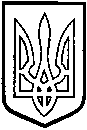 У  К  Р А  Ї  Н  АТОМАШПІЛЬСЬКА РАЙОННА РАДА                                                       В І Н Н И Ц Ь К О Ї  О Б Л А С Т ІР І Ш Е Н Н Я №від 20 серпня 2015 року							39 сесія 6 скликанняПро встановлення меморіальних дощокВідповідно до частини 2 статті 43 Закону України «Про місцеве самоврядування в Україні», рішення 38 сесії районної ради 6 скликання від 11 червня 2015 року №616 «Про Порядок встановлення пам’ятних знаків, меморіальних дощок на об’єктах, що належать до спільної власності територіальних громад Томашпільського району», враховуючи клопотання Яланецької ЗОШ І-ІІІ ступенів, НВК «Вапнярська» загальноосвітня школа І-ІІІ ступенів №3 - дошкільний навчальний заклад» та Раківської ЗОШ І-ІІ ступенів, враховуючи рішення комісії з розгляду питань встановлення пам’ятних знаків, меморіальних дощок районної ради та висновки постійної комісії районної ради з питань будівництва, комплексного розвитку та благоустрою населених пунктів, охорони довкілля, регулювання комунальної власності та питань приватизації, районна рада ВИРІШИЛА:1. Дозволити встановлення меморіальної дошки загиблому Шингуру Дмитру Васильовичу на фасаді будівлі НВК «Вапнярська загальноосвітня школа І-ІІІ ступенів №3 - дошкільний навчальний заклад» згідно з наданим ескізом.2. Меморіальну дошку на будівлі Яланецької ЗОШ І-ІІІ ступенів загиблому Саванчуку Віктору Юрійовичу та барельєф Т.Г.Шевченка на будівлі Раківської ЗОШ І-ІІ ступенів відділу культури і туризму райдержадміністрації внести до реєстраційного обліку меморіальних дощок, пам’ятних знаків.3. Взяти до відома, що виготовлення та встановлення меморіальних дощок здійснено за рахунок позабюджетних коштів.4. Відповідальність за збереження, санітарний та естетичний стан меморіальних дощок покладається на Яланецьку ЗОШ І-ІІІ ступенів, НВК «Вапнярська» загальноосвітня школа І-ІІІ ступенів №3 - дошкільний навчальний заклад» та барельєфу Т.Г.Шевченка на Раківську ЗОШ І-ІІ ступенів.5. Контроль за виконанням даного рішення покласти на постійну комісію районної ради з питань будівництва, комплексного розвитку та благоустрою населених пунктів, охорони довкілля, регулювання комунальної власності та питань приватизації (Затирка В.І.).Голова районної ради		                                     		Л.Нароган